Bravo Greenlights 6 New Series Bravo has begun the development of six new unscripted series focused on real estate, including "Million Dollar Home Hacks," "Center Staged" and "Flippin Exes." The network will also be launching re-creation series "The High School Project," social experiment "Empty Nesters" and "Welcome to America."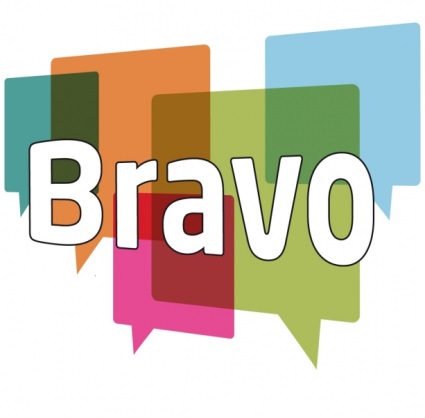 Deadline Hollywood 5/8/17http://www.bravo-radiotherapie.be/gallery/images/logos/bravo.jpg